Программа экспертного мероприятия Отраслевого центра по биотехнологии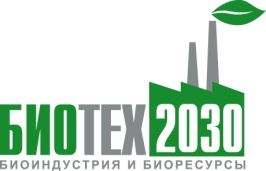 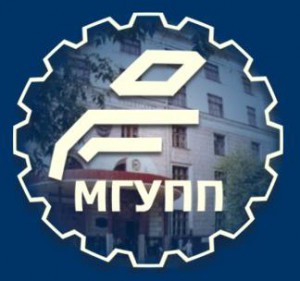 «Развитие сети отраслевых центров научно-технологического прогнозирования по приоритетным направлениям развития науки и технологий»Семинар. «Координация деятельности в рамках отраслевых центров научно-технологического прогнозирования в области промышленной и пищевой биотехнологии»24 октября 2014 г.Москва, МГУПП 15:30-16:00Регистрация. Приветственный кофе.16:00-16:20О реализации проекта по координация деятельности отраслевых центров научно-технологического прогнозирования с профильными технологическими платформами.Шаров Вадим Иванович, ИНБИ РАН, Технологическая платформа «Биотех 2030», Москва16:20-16:40Стратегическая программа исследований Технологической платформы «Биотех 2030» в областях промышленной и пищевой биотехнологий.Абрамычева Ирина Сергеевна, Технологическая платформа «Биотех 2030», Москва16:40-17:00Прогнозирование в области пищевых технологий. Цели и задачи планируемой базовой кафедры экономика Север ЮгСкляренко Семен Александрович, Московский государственный институт пищевых производств, Москва17:00-17:30Прения и подведение итогов